Bestellung bei GZ Telli +41(0)62 824 63 44oder info@gztelli.ch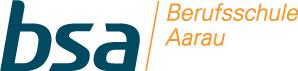                                                                                Wochenmenu MahlzeitendienstMontag30. Mai  Dienstag31. MaiMittwoch01. JuniDonnerstag02. JuniFreitag03. Juni